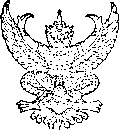 บันทึกข้อความส่วนงาน   _______________________________________    โทร._____________ที่  อว __________________	วันที่ ___________________________           เรื่อง    ขอยกเลิกการใช้บริการรถยนต์ส่วนกลางเรียน   อธิการบดี		ตามที่ข้าพเจ้า.................................................ตำแหน่ง...............................................สังกัด(คณะ/สำนัก/กอง/โครงการ/ศูนย์) ...................................................ได้รับอนุมัติรถยนต์ส่วนกลาง กองกลาง สำนักงานมหาวิทยาลัย หมายเลขทะเบียน.....................ตามใบคำขอเลขที่...........................ลงวันที่...........................................โดยได้เดินทางไปราชการ (สถานที่ไป) ณ………………………………………...........................................................................ในวันที่................................................นั้น		ในการนี้ข้าพเจ้า……………...............................................................................................มีความประสงค์ขอยกเลิกการใช้บริการรถยนต์ส่วนกลาง เนื่องจาก................................................................................................................................................................................................................		จึงเรียนมาเพื่อโปรดพิจารณาอนุมัติ	ลงชื่อ.......................................ผู้ขอใช้บริการ	(………………………………………….)	ลงชื่อ..................................ผู้อำนวยการ/หัวหน้า/หรือผู้แทน	    (………………………………………….)